 АДМИНИСТРАЦИЯ 
ЛЕНИНСКОГО МУНИЦИПАЛЬНОГО РАЙОНА
ВОЛГОГРАДСКОЙ ОБЛАСТИ______________________________________________________________________________ПОСТАНОВЛЕНИЕОт  12.04.2019  №  158О внесении изменений в постановление администрации Ленинского муниципального района от 16.05.2017 № 236 «Об утверждении перечня муниципальных услуг (функций), предоставляемых (исполняемых) структурными подразделениями администрации Ленинского муниципального района, перечня государственных услуг (функций), предоставляемых (исполняемых) структурными подразделениями администрации (муниципальными учреждениями) Ленинского муниципального района при осуществлении переданных государственных полномочий, а также перечня муниципальных услуг, оказываемых муниципальными учреждениями и другими организациями, подлежащих включению в реестр муниципальных услуг и предоставляемых в электронной форме»Руководствуясь статьей 22 Устава Ленинского муниципального районаадминистрация Ленинского муниципального районаПОСТАНОВЛЯЕТ:1. Внести в Перечень муниципальных услуг (функций), предоставляемых (исполняемых) структурными подразделениями администрации Ленинского муниципального района, утвержденный постановлением администрации Ленинского муниципального района от 16.05.2017 № 236 «Об утверждении перечня муниципальных услуг (функций), предоставляемых (исполняемых) структурными подразделениями администрации Ленинского муниципального района, перечня государственных услуг (функций), предоставляемых (исполняемых) структурными подразделениями администрации (муниципальными учреждениями) Ленинского муниципального района при осуществлении переданных государственных полномочий, а также перечня муниципальных услуг, оказываемых муниципальными учреждениями и другими организациями, подлежащих включению в реестр муниципальных услуг и предоставляемых в электронной форме» (в редакции постановлений от 28.11.2017 № 576, от 22.02.2018 № 101, от 29.10.2018 № 619, от 26.12.2018 № 717) изменения следующего содержания:1.1. Раздел 2 «Отдел по управлению муниципальным имуществом и землепользованию администрации Ленинского муниципального района» дополнить пунктом 2.13 следующего содержания:1.2. Пункт 3.1. раздела 3 «Отдел образования администрации Ленинского муниципального района» изложить в следующей редакции:1.3. Раздел 5 «Отдел архитектуры и градостроительства администрации Ленинского муниципального района» дополнить пунктами 5.10 и 5.11 следующего содержания:2. Внести в перечень государственных услуг (функций), предоставляемых (исполняемых) структурными подразделениями администрации (муниципальными учреждениями) Ленинского муниципального района при осуществлении переданных государственных полномочий, утвержденный вышеуказанным постановлением изменения следующего содержания:2.1. Раздел 1 «Сектор опеки и попечительства отдела по социальной политике администрации Ленинского муниципального района» изложить в следующей редакции:3. Постановление вступает в силу с момента официального обнародования.Глава администрацииЛенинского муниципального района 				  Н.Н. Варваровский 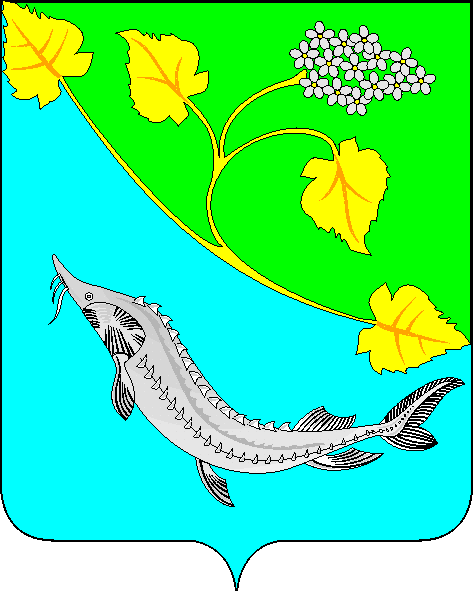 «2.13Утверждение схемы расположения земельного участка на кадастровом плане территории в целях раздела земельного участка, находящегося в муниципальной собственности Ленинского муниципального района Волгоградской области, и земельного участка, государственная собственность на который не разграничена, расположенного на территории Ленинского муниципального района Волгоградской области»«3.1Прием заявлений и постановка на учет детей для зачисления в муниципальные образовательные учреждения Ленинского муниципального района Волгоградской области, реализующие основные общеобразовательные программы дошкольного образования»«5.10Выдача уведомления о соответствии (несоответствии) указанных в уведомлении о планируемых строительстве или реконструкции объекта индивидуального жилищного строительства или садового дома параметров объекта индивидуального жилищного строительства или садового дома установленным параметрам и допустимости размещения объекта индивидуального жилищного строительства или садового дома на земельном участке5.11Выдача уведомления о соответствии (несоответствии) построенных или реконструированных объекта индивидуального жилищного строительства или садового дома требованиям законодательства о градостроительнойдеятельности»«1. Сектор опеки и попечительства отдела по социальной политике администрации Ленинского муниципального района«1. Сектор опеки и попечительства отдела по социальной политике администрации Ленинского муниципального района1.1Заключение договоров доверительного управления имуществом подопечных несовершеннолетних1.2Выдача разрешения на раздельное проживание попечителя с подопечным, достигшим шестнадцати лет1.3Выдача предварительного разрешения на совершение сделок  с имуществом несовершеннолетних подопечных1.4Выдача предварительного разрешения на вступление в брак несовершеннолетним гражданам, достигшим 16-летнего возраста1.5Назначение и выплата денежных средств на содержание ребенка, находящегося под опекой или попечительством1.6Выдача родителям или усыновителям разрешения на изменение имени и(или) фамилии ребенку до достижения им возраста четырнадцати лет1.7Временное устройство несовершеннолетних, чьи родители (законные представители) по уважительным причинам не могут исполнять свои обязанности в отношении детей, в организации для детей-сирот и детей, оставшихся без попечения родителей, на полное государственное обеспечение1.8Принятие решения об объявлении несовершеннолетнего полностью дееспособным (эмансипированным)1.9Подбор, учет и подготовка лиц, желающих принять на воспитание в свою семью ребенка, оставшегося без попечения родителей1.10Предоставление информации о детях-сиротах и детях, оставшихся без попечения родителей, лицам желающим усыновить (удочерить) ребенка, стать опекунами или попечителями несовершеннолетних граждан либо принять детей, оставшихся без попечения родителей, в семью на воспитание1.11Принятие решения о назначении опекунами или попечителями граждан, выразивших желание стать опекунами или попечителями малолетних, несовершеннолетних граждан либо принять детей, оставшихся без попечения родителей, в семью на воспитание в иных установленных семейным законодательством Российской Федерации формах1.12Осуществление контроля за условиями жизни несовершеннолетних переданных под опеку (попечительство, в приемную семью), соблюдением опекунами (попечителями, приемными родителями) прав и законных интересов несовершеннолетних и выполнением требований к осуществлению своих прав и исполнению своих обязанностей1.13Установление патронажа над совершеннолетними дееспособными гражданами, которые по состоянию здоровья не способны самостоятельно осуществлять и защищать свои права и исполнять свои обязанности1.14Назначение опекуна (попечителя) над совершеннолетним лицом, признанным в судебном порядке недееспособным или ограниченно дееспособным»